Problema de enlaces 15. Inventa un enunciado que se corresponda con una pregunta dada y una solución dada. Segundo de primaria.Pregunta: ¿ Cúantos puestos hay en total?Solución: 47 puestos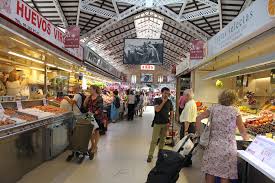 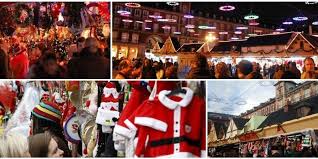 